AGJENDËSEMINARI PËR PËRFAQËSUESIT E INSTITUCIONIT TË AVOKATIT TË POPULLIT PËR PËRFAQËSUESIT E MINISTRISË SË SHËNDETËSISË MIRËQËNIES SOCIALE DHE PËR PËRFAQËSUESIT E SHOQATËS SË BASHKIVE TË SHQIPËRISË NË REALIZIMIN E OBJEKTIVAVE TË ZHVILLIMIT TË QËNDRUESHËM NË NIVEL KOMBËTAR DHE LOKAL 09 PRILL, ORA 10:00 – 14:30HOTEL XHEKO IMPERIAL, SALLA IMPERIAL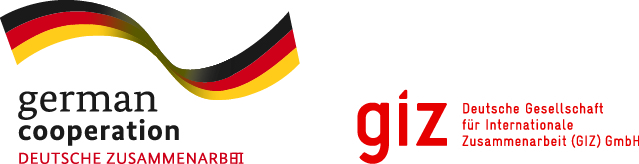 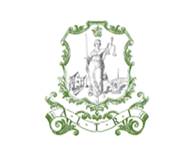 Seancat TemaKohëzgjatja  Regjistrimi i pjesëmarrësve09:45-10:00Seanca 1Prezantimi i përgjithshëm i Objektivave të Zhvillimit të Qendrueshëm (OZHQ);Kuadri ligjor dhe institucional;Impakti dhe sfidat e arritjes së OZHQ;Qeverisja lokale dhe zbatimi i OZHQ.10:00- 11:00 PUSHIM KAFE11:00-11:15Seanca 2Roli i Institucionit të Avokatit të Popullit në ndjekjen dhe zbatimin e monitorimit të OZHQ;11:15-12:30 DREKË12:30-13:30Seanca 3Përfshirja e OZHQ në Planet Strategjike të Bashkive.13:30-14:30 